WCRC Golf 4 LIFE
2020 Annual Tournament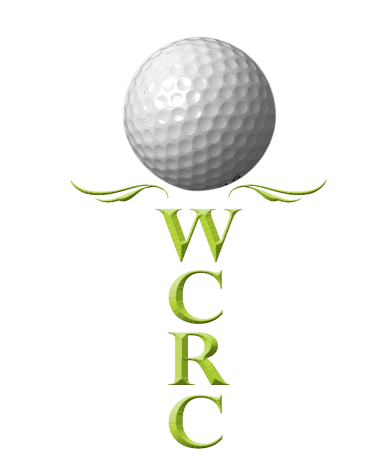 Registration Form
Team Captain:First & Last Name:__________________________________________________________________________Hanidcap:____________Address:______________________________________________________________________________________________________________City:_______________________________________________________________State:__________   Zip:_____________________________Email Address:______________________________________________________________________________________________________Player 2:First & Last Name:__________________________________________________________________________Hanidcap:___________Player 3:First & Last Name:__________________________________________________________________________Hanidcap:___________Player 4:First & Last Name:___________________________________________________________________________Hanidcap:__________My check is enclosed		I will pay at the tournamentMy credit card information:  Card Number:  _______________________________________________________________________ Exp Date:_______________

Name on Card___________________________________________________________________________________________________Mail to:Lauri CampbellWomen's Choice Resource Center324 S. Rand Street, Fort Worth, TX 76103Or Email to: lauri@prebornfriends.org